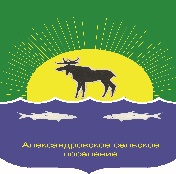 СОВЕТ АЛЕКСАНДРОВСКОГО СЕЛЬСКОГО ПОСЕЛЕНИЯ РЕШЕНИЕ20.04.2022				  					         № 330-22-59пс. АлександровскоеОб утверждении Положения о Почётном звании «Почётный житель Александровского сельского поселения» и Почётном звании «Почётный житель населенного пункта Александровского сельского поселения»Руководствуясь Федеральным Законом от 6 октября 2003 года № 131-ФЗ «Об общих принципах организации местного самоуправления в Российской Федерации», Уставом муниципального образования «Александровское сельское поселение»Совет Александровского сельского поселения РЕШИЛ:Утвердить Положение о Почётном звании «Почётный житель Александровского сельского поселения» и Почётном звании «Почётный житель населенного пункта Александровского сельского поселения».Признать утратившими силу:решение Совета Александровского сельского поселения от 10 июля 2013 года № 67-13-13п «О наградах муниципального образования «Александровское сельское поселение»;решение Совета Александровского сельского поселения от 18 декабря 2013 года № 106-13-19п «О внесении изменений в Положение «О наградах муниципального образования «Александровское сельское поселение», утвержденное решением Совета Александровского сельского поселения от 10.07.2013 № 67-13-13п»;решение Совета Александровского сельского поселения от 24 июня 2015 года № 201-15-38п «О внесении изменений и дополнений в Положение «О наградах муниципального образования «Александровское сельское поселение»;решение Совета Александровского сельского поселения от 21 октября 2015 года № 224-15-41п «О внесении изменений и дополнений в Положение «О наградах муниципального образования «Александровское сельское поселение»;Настоящее решение опубликовать в газете «Северянка» и разместить на официальном сайте Александровского сельского поселения (http://www.alsadmsp.ru/).Настоящее решение вступает в силу на следующий день после его официального опубликования.Положение о Почётном звании «Почётный житель Александровского сельского поселения» и Почётном звании «Почётный житель населенного пункта Александровского сельского поселения»Почётное звание «Почётный житель Александровского сельского поселения» и Почётное звание «Почётный житель населенного пункта Александровского сельского поселения» (далее – Почётные звания) учреждены в целях признания выдающихся заслуг граждан перед населением Александровского сельского поселения, поощрения личной деятельности, направленной на пользу Александровского сельского поселения, обеспечение его благополучия и процветания и являются высшими наградами Александровского сельского поселения.Почётные звания присваиваются гражданам за личные заслуги и личные достижения в развитии экономики, науки, техники, культуры, искусства, образования, здравоохранения, спорта, охраны окружающей среды, в обеспечении экологической безопасности, законности, правопорядка и общественной безопасности, а также в иной деятельности, способствующей развитию Александровского сельского поселения, улучшению условий жизни населения Александровского сельского поселения, укреплению этических и духовных норм.Почётные звания присваиваются решением Совета Александровского сельского поселения гражданам Российской Федерации, проживающим на территории Александровского сельского поселения, и не могут быть отозваны, за исключением случая, предусмотренного пунктом 27 настоящего Положения. Почётные звания могут быть присвоены посмертно. Почётное звание не может быть присвоено лицу, имеющему неснятую или непогашенную судимость.Присвоение Почётных званий депутатам Совета Александровского сельского поселения допускается не ранее чем через один год после прекращения их полномочий.Присвоение Почётного звания приурочивается к празднованию Дня села.Ежегодно Почётное звание присваивается не более чем трем лицам.Лицам, удостоенным Почётного звания (далее также – Почётный житель), вручается удостоверение, нагрудной знак и денежное вознаграждение в размере 10 000 (Десяти тысяч) рублей без учета НДФЛ. В случае присвоения Почётного звания посмертно денежное вознаграждение не выплачивается, а удостоверение и нагрудной знак передаются на хранение в муниципальное бюджетное учреждение «Музей истории и культуры» Александровского района.Почётным жителям предоставляются следующие меры социальной поддержки:компенсация расходов по оплате жилого помещения и коммунальных услуг в размере 50 процентов независимо от вида жилищного фонда, но не более чем на одно жилое помещение, находящееся на территории Александровского сельского поселения, в котором зарегистрирован Почетный житель;бесплатный проезд в пассажирском транспорте общего пользования на территории Александровского сельского поселения (кроме такси).Порядок предоставления мер социальной поддержки, указанных в подпунктах 1 и 2 настоящего пункта, определяется нормативным правовым актом Администрации Александровского сельского поселения.В случае смерти Почётного жителя Администрация Александровского сельского поселения приобретает за счет средств местного бюджета венок и передает его родственникам Почётного жителя.Финансирование организационных мероприятий по присвоению Почётных званий осуществляется за счет средств бюджета муниципального образования «Александровское сельское поселение».С ходатайством о присвоении Почётных званий могут обращаться:Глава Александровского района Томской области;председатель и депутаты Думы Александровского района Томской области;Глава Александровского сельского поселения;заместитель Главы Александровского сельского поселения;депутаты Совета Александровского сельского поселения;руководители организаций, предприятий, учреждений, общественных организаций, советы трудовых коллективов.Ходатайства о присвоении Почётных званий представляются в Администрацию Александровского сельского поселения не позднее 25 мая текущего года.Для рассмотрения вопроса о присвоении Почётного звания инициатором ходатайства в Администрацию Александровского сельского поселения представляются следующие документы:составленное в произвольной форме ходатайство с указанием фамилии, имени, отчества (при наличии) жителя Александровского сельского поселения, претендующего на присвоение Почётного звания;краткая характеристика с отражением всей трудовой деятельности, награждений и поощрений с указанием конкретных заслуг и достижений жителя Александровского сельского поселения, претендующего на присвоение Почётного звания, по форме согласно приложению № 1 к настоящему Положению;согласие на обработку персональных данных по форме согласно приложению № 2 к настоящему Положению. К ходатайствам о присвоении Почётного звания могут прилагаться иные документы, подтверждающие заслуги представляемых к награждению лиц. На лиц, в отношении которых принято решение о присвоении им Почётного звания, до 15 июля текущего года дополнительно предоставляются:копия паспорта или иного документа, удостоверяющего личность, с указанием адреса регистрации и (или) места пребывания;копия свидетельства о постановке на учет физического лица в налоговом органе (ИНН);копия документа, подтверждающего регистрацию в системе индивидуального (персонифицированного) учета, в том числе в форме электронного документа (уведомление о регистрации в системе индивидуального (персонифицированного) учета или страховое свидетельство обязательного пенсионного страхования (СНИЛС);согласие на обработку персональных данных, разрешенных субъектом персональных данных для распространения по форме согласно приложению № 3 к настоящему Положению.В случае присвоения Почётного звания посмертно документы, предусмотренные подпунктом 3 пункта 13 и пунктом 14 настоящего Положения, не предоставляются.С целью проведения общественной оценки материалов о присвоении Почётных званий и обеспечения объективного подхода к поощрению граждан Совет Александровского сельского поселения формирует комиссию по наградам Александровского сельского поселения (далее – Комиссия), состоящую из представителей Администрации Александровского сельского поселения, депутатов Совета Александровского сельского поселения, специалистов в различных областях жизнедеятельности Александровского сельского поселения. Члены Комиссии участвуют в ее работе на общественных началах.Состав Комиссии утверждается решением Совета Александровского сельского поселения. Количественный состав Комиссии определяется при ее формировании. Комиссия состоит из председателя, его заместителя, секретаря и членов Комиссии. Председатель Комиссии, его заместитель и секретарь Комиссии избираются членами Комиссии на первом заседании Комиссии. Регламент работы Комиссии:заседания Комиссии считаются правомочными, если на них присутствует не менее половины членов Комиссии от утвержденного состава Комиссии. Все члены Комиссии по наградам при принятии решений обладают равными правами;решения Комиссии по наградам принимаются простым большинством голосов присутствующих на заседании членов Комиссии путем открытого голосования. В случае равенства голосов голос председателя является решающим;решения Комиссии оформляются протоколом, который подписывается председателем Комиссии (в его отсутствие – заместителем председателя Комиссии) и секретарем Комиссии.Основными задачами Комиссии являются:рассмотрение ходатайств и приложенных к ним документов, указанных в пункте 13 настоящего Положения, в течение 10 календарных дней со дня их поступления в Комиссию для рассмотрения;принятие решения о присвоении Почётных званий (либо об отказе);составление и направление в Совет Александровского сельского поселения проекта решения Совета Александровского сельского поселения о присвоении Почётных званий.В случае несоответствия представленного пакета документов требованиям пункта 13 настоящего Положения Комиссия принимает решение об отказе в присвоении Почётного звания. В решении Комиссии об отказе в присвоении Почётного звания указывается его обоснование.Комиссия в течение 5 календарных дней со дня, следующего после принятия решения, направляет в Совет Александровского сельского поселения проект решения о присвоении Почётного звания для рассмотрения на ближайшем заседании Совета Александровского сельского поселения.Присвоение Почётных званий производится решением Совета Александровского сельского поселения на основании решения Комиссии.Решение Совета Александровского сельского поселения о присвоении Почётного звания должно быть принято не позднее 30 июня текущего года.Решение Совета Александровского сельского поселения о присвоении Почётного звания подлежит опубликованию в газете «Северянка» и размещению на официальном сайте Александровского сельского поселения. Удостоверения к нагрудному знаку «Почетный житель Александровского сельского поселения», «Почетный житель населенного пункта Александровского сельского поселения» подписываются Главой Александровского сельского поселения, подпись скрепляется печатью Администрации Александровского сельского поселения.Вручение нагрудных знаков «Почётный житель Александровского сельского поселения», «Почётный житель населенного пункта Александровского сельского поселения» и удостоверений к ним, а также объявление лицу о присвоении ему Почётного звания производится Главой Александровского сельского поселения на ежегодном торжественном собрании, посвященном Дню села.Фамилии, имена, отчества, даты рождения, фотографии и факты биографии лиц, удостоенных Почётного звания, заносятся в Книгу Почета Александровского сельского поселения. Книга Почета Александровского сельского поселения изготавливается в одном экземпляре, ведется и хранится в Администрации Александровского сельского поселения.Основанием лишения Почётного звания является признание лица, удостоенного Почётного звания, виновным в совершении преступления приговором суда, вступившим в законную силу. Лишение Почётного звания производится Советом Александровского сельского поселения на основании решения Комиссии по наградам. Нагрудной знак и удостоверение к нему, врученные лицу, в отношении которого принято решение о лишении Почётного звания, подлежат возврату в Администрацию Александровского сельского поселения.ХАРАКТЕРИСТИКАс отражением всей трудовой деятельности, награждений и поощрений1. Фамилия _________________________________________________________________Имя _______________________________________________________________________Отчество (при наличии) ______________________________________________________2. Должность, место работы (при наличии)_________________________________________________________________________________________________________________                   (полное наименование организации)3. Дата и место рождения _____________________________________________________                                                    (республика, край, область, округ, город, район, поселок, село, деревня)4. Образование ______________________________________________________________                                            (наименование учебного заведения, год окончания)5. Какими наградами награжден(а)___________________________________________________________________________6. Общий стаж работы _______________________________________________________7. Характеристика лица, представляемого к награде, с указанием конкретных заслуг________________________________________________________________________________________________________________________________________________________________________________________________________________________________________________________ _________________ __________________________ (наименование должности                                                         (подпись)                                         (инициалы и фамилия) инициатора                                                                                                                                                                                                       ходатайства)М.П.«___» __________ 20___ г.СОГЛАСИЕ НА ОБРАБОТКУ ПЕРСОНАЛЬНЫХ ДАННЫХЯ, _________________________________________________________________,                                                              (ФИО (полностью), отчество (при наличии)____________ серия ___________ № ________________, выдан «______» (вид документа, удостоверяющего личность с указанием сведений о серии, номере документа,_______ 20__ г. _____________________________________________________,                                                        дате выдачи и выдавшем его органе)______________, ____________________________________________________,     (номер ИНН)                (страховой номер индивидуального лицевого счета (СНИЛС)зарегистрированный(ая) по адресу: ______________________________________проживающий(ая) по адресу:______________________________________________________________________________________________________________, в соответствии с Федеральным законом от 27.07.2006 № 152-ФЗ 
«О персональных данных», в целях рассмотрения моей кандидатуры и награждения меня наградой Александровского сельского поселения свободно, своей волей и в своем интересе даю согласие на обработку моих персональных данных, то есть на совершение действий, предусмотренных п. 3 ст. 3 Федерального закона от 27.07.2006 № 152-ФЗ «О персональных данных» Администрации Александровского сельского поселения (ИНН 7022014377; ОГРН 1067022000011), расположенной по адресу: 636760, Томская область, Александровский район, с. Александровское, ул. Лебедева, 30.Перечень персональных данных, предоставляемых для обработки:1) фамилия, имя, отчество (при наличии), дата и место рождения, адрес проживания, паспортные данные, ИНН, а также сведения, содержащиеся в документе, подтверждающим регистрацию в системе индивидуального (персонифицированного) учета, в том числе в форме электронного документа (СНИЛС);2) образование (когда и какие образовательные учреждения закончил (а), номера дипломов, направление подготовки или специальность по диплому, квалификация 
по диплому);3) общий стаж работы (службы) и стаж работы (службы) в Александровском сельском поселении;4) выполняемая работа с начала трудовой деятельности (включая военную службу, работу по совместительству, предпринимательскую деятельность и т.п.);5) государственные награды, иные награды и знаки отличия (кем награжден (а) 
и когда);Подтверждаю, что ознакомлен(а) с основными положениями Федерального закона от 27 июля 2006 года № 152-ФЗ «О персональных данных».Настоящее согласие действует со дня его подписания до дня отзыва в письменной форме.Субъект персональных данных вправе обратиться с требованием прекратить обработку своих персональных данных, ранее разрешенных, к любому лицу, обрабатывающему его персональные данные, в случае несоблюдения установленных требований или обратиться с таким требованием в суд. Лицо обязано прекратить обработку персональных данных в течение 3 рабочих дней с момента получения требования или в срок, указанный во вступившем в законную силу решении суда, а если такой срок в решении суда не указан, то в течение 3 рабочих дней с момента вступления решения суда в законную силу._________________       ___________________________________________                   (Дата)                              (Подпись)                (Расшифровка подписи)      СОГЛАСИЕ НА ОБРАБОТКУ ПЕРСОНАЛЬНЫХ ДАННЫХ,РАЗРЕШЕННЫХ СУБЪЕКТОМ ПЕРСОНАЛЬНЫХ ДАННЫХ ДЛЯ РАСПРОСТРАНЕНИЯЯ,___________________________________________________________________,                                                              (ФИО (полностью), отчество (при наличии)____________ серия ___________ № ________________, выдан «______» (вид документа, удостоверяющего личность с указанием сведений о серии, номере документа,_______ 20__ г. _______________________________________________________,                                                        дате выдачи и выдавшем его органе)______________, ______________________________________________________,     (номер ИНН)                (страховой номер индивидуального лицевого счета (СНИЛС)зарегистрированный(ая) по адресу: _______________________________________проживающий(ая) по адресу:_________________________________________________________________________________________________________________, руководствуясь ст. 10.1 Федерального закона от 27.07.2006 № 152-ФЗ «О персональных данных», в связи с опубликованием, размещением информации о награждении меня наградой Александровского сельского поселения даю согласие на распространение  подлежащих обработке персональных данных Администрации Александровского сельского поселения (ИНН 7022014377; ОГРН 1067022000011), расположенной по адресу: 636760, Томская область, Александровский район, с. Александровское, ул. Лебедева, 30с целью размещения, опубликования персональных данных в следующем порядке:Сведения об информационных ресурсах Администрации Александровского сельского поселения, посредством которых будет осуществляться предоставление доступа неограниченному кругу лиц персональных данных:Подтверждаю, что ознакомлен(а) с основными положениями Федерального закона от 27 июля 2006 года № 152-ФЗ «О персональных данных».Настоящее согласие действует со дня его подписания до дня отзыва в письменной форме.Субъект персональных данных вправе обратиться с требованием прекратить обработку своих персональных данных, ранее разрешенных, к любому лицу, обрабатывающему его персональные данные, в случае несоблюдения установленных требований или обратиться с таким требованием в суд. Лицо обязано прекратить обработку персональных данных в течение 3 рабочих дней с момента получения требования или в срок, указанный во вступившем в законную силу решении суда, а если такой срок в решении суда не указан, то в течение 3 рабочих дней с момента вступления решения суда в законную силу._________________       ____________________________________________          (Дата)                               (Подпись)            (Расшифровка подписи)                                ПОЯСНИТЕЛЬНАЯ ЗАПИСКАк проекту решения Совета Александровского сельского поселения «Об утверждении Положения о Почётном звании «Почётный житель Александровского сельского поселения» и Почётном звании «Почётный житель населенного пункта Александровского сельского поселения»Проект решения Совета Александровского сельского поселения «Об утверждении Положения о Почётном звании «Почётный житель Александровского сельского поселения» и Почётном звании «Почётный житель населенного пункта Александровского сельского поселения» (далее – проект решения) подготовлен в ходе переработки по существу решения Совета Александровского сельского поселения от 10 июля 2013 года № 67-13-13п «О наградах муниципального образования «Александровское сельское поселение».Представленный проект решения в отличие от действующего решения Совета Александровского сельского поселения от 10 июля 2013 года № 67-13-13п «О наградах муниципального образования «Александровское сельское поселение» (далее – решение Совета) определяет исключительно порядок присвоения Почётных званий «Почётный житель Александровского сельского поселения», «Почётный житель населенного пункта Александровского сельского поселения». Порядок награждения Благодарностями Совета Александровского сельского поселения, а также награждения Почётными грамотами и Благодарностями Главы Александровского сельского поселения будут регламентироваться также отдельными нормативными правовыми актами. Такая система муниципальных правовых актов о награждении наградами Александровского сельского поселения позволит облегчить работу не только представителям Администрации и Совета Александровского сельского поселения, но и лицам, являющимся инициаторами награждения.Кроме того, в представленном проекте решения в отличие от действующего решения Совета:Вводятся положения о согласии на обработку персональных данных, разрешенных субъектом персональных данных для распространения. Данные изменения связаны с принятием Федерального закона от 30 декабря 2020 года № 519-ФЗ «О внесении изменений в Федеральный закон «О персональных данных», которым в закон о персональных данных введено новое понятие «персональные данные, разрешенные субъектом персональных данных для распространения». Это персональные данные, доступ неограниченного круга лиц к которым предоставлен субъектом персональных данных путем дачи согласия на обработку таких данных. Согласие на обработку персональных данных, разрешенных субъектом персональных данных для распространения, оформляется отдельно от иных согласий. Кроме того, проект решения устанавливает форму согласия на обработку персональных данных, разрешенных субъектом персональных данных для распространения, а также формы характеристики жителя Александровского сельского поселения, согласия на обработку персональных данных.Определен конкретный состав документов, необходимых для рассмотрения вопроса о присвоении гражданину Почётного звания, а также срок и порядок представления указанных документов. Основания для присвоения Почётных званий изложены иначе: «Почётные звания присваиваются гражданам за личные заслуги и личные достижения в развитии экономики, науки, техники, культуры, искусства, образования, здравоохранения, спорта, охраны окружающей среды, в обеспечении экологической безопасности, законности, правопорядка и общественной безопасности, а также в иной деятельности, способствующей развитию Александровского сельского поселения, улучшению условий жизни населения Александровского сельского поселения, укреплению этических и духовных норм». Такая формулировка является более короткой и конкретной, но в то же время охватывает большее количество оснований для представления граждан к присвоению Почётного звания.На основании вышеизложенного предлагаю принять настоящий проект решения.ФИНАНСОВО-ЭКОНОМИЧЕСКОЕ ОБОСНОВАНИЕпроекта решения Совета Александровского сельского поселения «Об утверждении Положения о Почётном звании «Почётный житель Александровского сельского поселения» и Почётном звании «Почётный житель населенного пункта Александровского сельского поселения»Принятие Решения Совета Александровского сельского поселения «Об утверждении Положения о Почётном звании «Почётный житель Александровского сельского поселения» и Почётном звании «Почётный житель населенного пункта Александровского сельского поселения» не потребует дополнительных финансовых затрат из местного бюджета.ПЕРЕЧЕНЬмуниципальных правовых актов муниципального образования «Александровское сельское поселение», подлежащих признанию утратившими силу, приостановлению, изменению или принятию в связи с принятием решения Совета Александровского сельского поселения «Об утверждении Положения о Почётном звании «Почётный житель Александровского сельского поселения» и Почётном звании «Почётный житель населенного пункта Александровского сельского поселения»Принятие проекта решения Совета Александровского сельского поселения «Об утверждении Положения о Почётном звании «Почётный житель Александровского сельского поселения» и Почётном звании «Почётный житель населенного пункта Александровского сельского поселения» не потребует приостановления или принятия иных муниципальных правовых актов.В связи с принятием проекта решения Совета Александровского сельского поселения «Об утверждении Положения о Почётном звании «Почётный житель Александровского сельского поселения» и Почётном звании «Почётный житель населенного пункта Александровского сельского поселения» потребуется внесение изменений в постановление Администрации Александровского сельского поселения от 26.03.2021 г. № 92 «Об утверждении Порядка предоставления мер социальной поддержки гражданам, удостоенным почетного звания «Почетный житель Александровского сельского поселения». Принятие проекта решения Совета Александровского сельского поселения «Об утверждении Положения о Почётном звании «Почётный житель Александровского сельского поселения» и Почётном звании «Почётный житель населенного пункта Александровского сельского поселения» влечет признание утратившими силу следующих нормативных правовых актов:решение Совета Александровского сельского поселения от 10 июля 2013 года № 67-13-13п «О наградах муниципального образования «Александровское сельское поселение»;решение Совета Александровского сельского поселения от 18 декабря 2013 года № 106-13-19п «О внесении изменений в Положение «О наградах муниципального образования «Александровское сельское поселение», утвержденное решением Совета Александровского сельского поселения от 10.07.2013 № 67-13-13п»;решение Совета Александровского сельского поселения от 24 июня 2015 года № 201-15-38п «О внесении изменений и дополнений в Положение «О наградах муниципального образования «Александровское сельское поселение»;решение Совета Александровского сельского поселения от 21 октября 2015 года № 224-15-41п «О внесении изменений и дополнений в Положение «О наградах муниципального образования «Александровское сельское поселение»;решение Совета Александровского сельского поселения от 25 сентября 2015 года № 221-15-40п «Об утверждении нового состава Комиссии по наградам»;решение Совета Александровского сельского поселения от 17 февраля 2016 года № 250-16-45п «О внесении изменений в решение Совета Александровского сельского поселения от 25.09.2015 № 221-15-40п «Об утверждении нового состава Комиссии по наградам»;решение Совета Александровского сельского поселения от 25 августа 2021 года № 285-21-49п «О внесении изменений в решение Совета Александровского сельского поселения от 25.09.2015 № 221-15-40п «Об утверждении нового состава Комиссии по наградам».Глава Александровского сельского поселения, исполняющий полномочия председателя Совета Александровского сельского поселения___________________      Д.В. ПьянковПриложениеУтверждено решением СоветаАлександровского сельского поселенияот 20.04.2022 № 330-22-59пПриложение № 1 к Положению о Почётном звании «Почётный житель Александровского сельского поселения» и Почётном звании «Почётный житель населенного пункта Александровского сельского поселения»Приложение № 2 к Положению о Почётном звании «Почётный житель Александровского сельского поселения» и Почётном звании «Почётный житель населенного пункта Александровского сельского поселения»Приложение № 3 к Положению о Почётном звании «Почётный житель Александровского сельского поселения» и Почётном звании «Почётный житель населенного пункта Александровского сельского поселения»Категория персональных данныхПеречень персональных данныхРазрешение к распространению (да/нет)Условия и запреты (если имеются, то необходимо указать какие конкретно, если нет, отсутствуют – указать «нет»)ОбщиефамилияОбщиеимяОбщиеотчество (при наличии)Общиеместо работы (при наличии)Общиедолжность (при наличии)Биометрическиецветное цифровое фотографическое изображение лицаИнформационный ресурсДействия с персональными даннымиГазета «Северянка»(наименование организации:Муниципальное унитарное предприятие «Издательство «Северянка» Александровского района Томской области;адрес местонахождения: 636760, Томская область, Александровский район, село Александровское, улица Лебедева, 8;ОГРН: 1027001622735, ИНН: 7022010407)Действия, направленные на раскрытие персональных данных неопределенному кругу лиц(опубликование в газете «Северянка») Официальный сайт Александровского сельского поселенияhttp://www.alsadmsp.ru/Действия, направленные на раскрытие персональных данных неопределенному кругу лиц(размещение на официальном сайте Александровского сельского поселения http://www.alsadmsp.ru/)Книга почета Александровского сельского поселенияАдрес местонахождения: 636760, Томская область, Александровский район, село Александровское, ул. Лебедева, 30Действия, направленные на раскрытие персональных данных неопределенному кругу лиц(размещение в Книге почета Александровского сельского поселения)